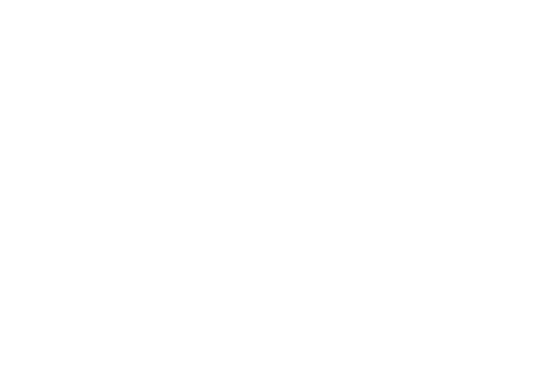 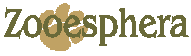 *For each 10 students, the Zoo offers 1 adult entrance..LUNCH AT THE ZOOMENU 1Roast Chicken with rice and chips.1 juice1 dessertMENU 2Hamburguer on the bread, with chips.  1 juice1 dessertNote: the option needs to be the same for the entire group.UNACCOMPANIED ACTIVITIES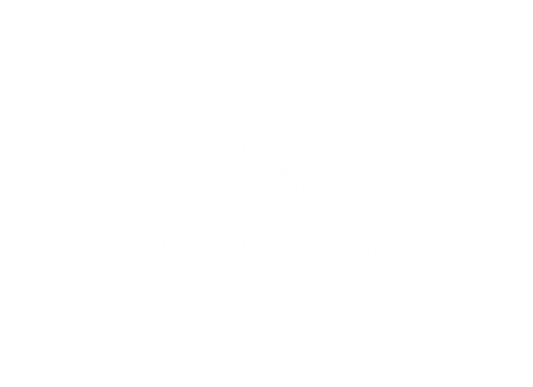 Note: Use of the pool is subject to booking and availability.Upon arrival at the zoo, you will need to book a time (maximum time of 30 minutes for each group) to use the pool, with a maximum of 15 children allowed entry.ACCOMPANIED ACTIVITIES ACCOMPANIED ACTIVITIES.Observations:Institution NameAdressPostcodeTelephoneFaxE-mailResponsible for the visitContactContactDate of the visitTime of arrival Time of arrival Time of departure Time of departure Time of departure Number of visitorsX €9,00=€(Total)Group teachers/monitors*OthersX €9,00=(Total)Total of visitorsX (€)(Total)MENU 1Total meals(X €9,50) Total meals (€)=MENU 2Total de meals(X €7,50) Total meals (€)=PoolNumber of studentsNumber of escortsNew (+6 years)"JOAQUIM: a story of the sea"- Puppet Theater (minimum 100 children)X €3,50Prechool (< 5 years)“Adventure in the Farm”X €3,00“Mundinho.”X €3,00“Habitats Mural”X €2,00Elementary school (6-9 years) “Guided tour”X €3,00 “Let´s help the planet”X €3,00“Adventure in the farm”X €3,00“Animals are our friends”X €3,00“Animal adaptations”X €3,00“Habitats Mural”X €2,00Middle school (10-11 years) “Guided Tour”X €3,00“The incredible adaptations of the Animal World.”X €3,00“Animal Adaptations: Exhibition” X €3,00“Polutio: Constant Danger”X €3,00Middle school (12-14 years) “Guided tour”X €3,00“Man – The most dangerous animal in the world.”X €3,00“Impacts of Man on the Ecosystem”X €3,00“The incredible adaptations of the Animal World.”X €3,00“Zoo Director for a Day” (FULL DAY)X €10,00Total Scheduled Activities (€)(Total)(Total)(Total)High school (15-17 years) “Guided Tour”X €3,00“The Role of Zoos today”X €3,00“Impacts of Man on the Ecosystem”X €3,00”Darwin´s Journey to the Zoo” X €3,00“Zoo Director for a Day” (FULL DAY)X €10,00Extra“Animal Game”X €3,00“Who is who?”X €3,00“Charades”X €3,00CRI´ARTX €3,00Animals in ArteX €3,00Zoo de Lagos DIGITALTo be scheduledZoo de Lagos GOES TO SCHOOLTo be scheduledTotal Scheduled Activities (€)(Total)(Total)(Total)